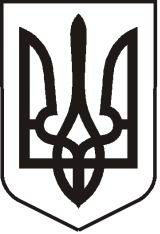 УКРАЇНАЛУГАНСЬКА ОБЛАСТЬПОПАСНЯНСЬКА МІСЬКА РАДАВИКОНАВЧИЙ КОМІТЕТРIШЕННЯ 19 липня 2017 р.                                       м. Попасна	            	  № Про   підготовку та проведення Дня міста         З метою підтримки традицій міста,  згідно з Програмою проведення культурно-масових заходів у м. Попасна  на  2017- 2018 роки, затвердженої рішенням сесії міської ради 26 січня 2017 р. № 83/7, виконком Попаснянської міської ради ВИРІШИВ: Провести загальноміське свято - День міста 3 вересня  2017 року.  Затвердити склад оргкомітету з підготовки свята (Додаток 1).Затвердити план організаційно-технічних заходів з підготовки та проведення    міського свята   Дня міста (Додаток 2).Дозволити оргкомітету у разі необхідності вносити корективи до плану організаційно-технічних заходів з підготовки та проведення   міського свята   Дня міста.Контроль за виконанням даного рішення покласти на заступників міського голови Гапотченко І.В., Табачинського М.М., Хащенка Д. В.  та начальника організаційного відділу Висоцьку Н.О.              Міський голова                                                                             Ю.І.ОнищенкоПідготувала: Гапотченко, 2-08-32                    Додаток  1                   до  рішення виконкому                   міської ради                   19.07.2017  № Склад оргкомітету  з проведення  загальноміського свята  з нагоди Дня містаОнищенко Ю.І. – голова оргкомітету, міський голова, Гапотченко І.В. -  заступник голови оргкомітету, заступник міського голови, Висоцька Н.О. –  секретар оргкомітету, начальник організаційного відділу.  Члени оргкомітету:Табачинський М.М. – заступник міського голови,Хащенко Д.В.- заступник міського голови,Бондарева М.О.  – начальник відділу ЖКГ, архітектури, містобудування та землеустрою                               виконкому міської ради,Сінкевич Ю.Г. – в.о. начальника відділу культури Попаснянської РГА (за узгодженням),Змитрович Я. В. – директор  РБК (за узгодженням),  Демченко І.П.  – в.о. директора КП «СКП»,Шушулков Д.І. – начальник  Попаснянського МРВ ГУ ДСНС України у Луганській                                                                                                            області (за узгодженням),                              Золотарьов В.Ф.– начальник  Попаснянського відділу поліції ГУНП в Луганській області,                                                                                                          член виконкому міської ради,                                Лагутіна О.О. – директор  КЗ  «Попаснянський районний  методичний центр» (за                                                                                                                                     узгодженням);Попкова О.С. –  директор Попаснянської ЦБС ( за узгодженням),Проскурова Я.В. – директор Попаснянського районного краєзнавчого музею (за                                                                                                                           узгодженням),Григоренко Л.В. – директор КУ «Будинок творчості дітей та підлітків» (за узгодженням),Івженко А.В. – директор  Попаснянського МСЗ  «Відродження».Крамаренко І.М. – громадський діяч     Заступник міського голови                                                                    І.В.Гапотченко                  Додаток   2                  до рішення  виконкому                   міської ради                                                                                                                  19.07.2017  № Організаційно - технічні заходи з підготовки та проведення  міського свята  Дня міста      Заступник міського голови                                                                        І.В.Гапотченко№п/пЗаходи  з підготовки та проведення  святаВідповідальнийза підготовкуСтрок виконання Нагородження  номінантів конкурсу «Гордість Попасної -2017» Нагородження  номінантів конкурсу «Гордість Попасної -2017» Нагородження  номінантів конкурсу «Гордість Попасної -2017» Нагородження  номінантів конкурсу «Гордість Попасної -2017»  1.Придбання  сувенірних відзнак для нагородження  номінантів конкурсу «Гордість Попасної -2017»Гапотченко І.В.Висоцька Н.О.Омельченко Я.С.до 01.09.20172.Написання сценарного плану щодо проведення нагородження Гапотченко І.В. Змитрович Я.В.до 20.08.20173.Забезпечення присутності номінантівВисоцька Н.О.Степанова В.М.до 01.09.20174.Проведення урочистого нагородження  номінантів конкурсу «Гордість Попасної -2017»Гапотченко І.В.Висоцька Н.О.Змитрович Я.В01.09.2017II. Підготовка до проведення свята 03.09.2017II. Підготовка до проведення свята 03.09.2017II. Підготовка до проведення свята 03.09.2017II. Підготовка до проведення свята 03.09.2017Попереднє обстеження території  на наявність вибухонебезпечних пристроївШушулков Д.І.до 03.09.2017Підготовка  сценарного плану та сценарію проведення  свята   Гапотченко І.В.Висоцька Н.О.Змитрович Я.В.до 26.08.2017Виготовлення рекламних листівок та їх розповсюдженняВисоцька Н.О.до 22.08.2017Встановлення сцени для виступу артистівХащенко Д.В.Демченко І.П.до 03.09.2017Забезпечення електроенергією Табачинський М.М.до 03.09.2017Святкове оформлення  центральних вулиць міста,  фасадів об'єктів торгівлі, підприємств, організацій та  установ   Бондарева М.О.Демченко І.П.до 02.09.2017Організація:-  святкового концерту -  дискотекиГапотченко І.В.Змитрович Я.В.Сінкевич Ю.Г.Висоцька Н.О.до 02.09.2017Придбання та оформлення бланків подяк,  рамок, вітальних листівок Омельченко Я.С.Висоцька Н.О.до 02.09.2017Придбання нагород, подарунків, призів  для вшанування громадян містаОмельченко Я.С.Висоцька Н.О.до 02.09.2017Запрошення почесних гостей, почесних громадян міста та трудових колективів, депутатів, ветеранів містаКулік Л.А.до 03.09.2017III. Заходи у День міста 03.09.2017III. Заходи у День міста 03.09.2017III. Заходи у День міста 03.09.2017III. Заходи у День міста 03.09.20171.Розміщення торгівельних об’єктів  та організація торгівлі Висоцька Н.О.03.09.2017 2. Участь шкільних, позашкільних закладів та ДНЗ міста у заходах з нагоди Дня міста:1)організація виставки  кращих дитячих творчих робіт;2) участь у виставці букетів квітів;3)  участь в конкурсі малюнків на асфальті.Лагутіна О.О.Григоренко Л.В.03.09.2017 3.Організація фотовиставки про місто  та його мешканцівПопкова О.С.Крамаренко І.М.03.09.2017 4. Встановлення музейної експозиції про історію містаПроскурова Я.В.03.09.2017 5. Робота міського транспортуБондарева М.О.03.09.2017 6.Медичне обслуговування в день святаГурова В.М.Серенко В.О.03.09.2017 7.Забезпечення безпеки дорожнього руху та громадського порядку під час проведення урочистих заходів  Золотарьов В.Ф.03.09.2017Урочиста частинаУрочиста частинаУрочиста частинаУрочиста частинаПоздоровлення  мешканців міста від:міського головигостей Гапотченко І.В.Кулік Л.А.03.09.2017Нагородження : Нагородження : Нагородження : СпортсмениІвженко А.В.03.09.2017Учасники художньої     самодіяльностіВисоцька Н.О.03.09.2017Вшанування  переможців   з  благоустрою: 1.Краще ОСББ3. Краща внутрішньобудинкова територія (багатоповерховий будинок)4. Краща прибудинкова територія (приватний сектор)Хащенко Д.В.Бондарева М.О.03.09.2017Святковий концерт Гапотченко І.В.Змитрович Я.В.Сінкевич Ю.Г.Висоцька Н.О.03.09.2017Організація святкового салютуГапотченко І.В.Висоцька Н.О.ДискотекаВисоцька Н.О.Змитрович Я.В.Сінкевич Ю.Г.03.09.2017IV. Висвітлення заходівIV. Висвітлення заходівIV. Висвітлення заходівIV. Висвітлення заходівОрганізація висвітлення заходів у засобах масової інформації, на сайті міської ради Висоцька Н.О.кінець серпня -  початок вересня 2017